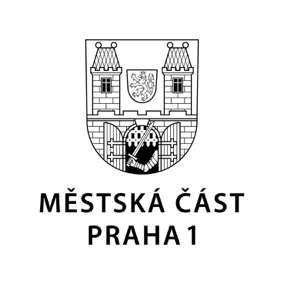 TISKOVÁ ZPRÁVA	6. května 2021Chcisevkliduvyspat – Praha 1 spustila nový webMěstská část Praha 1 vytvořila ve spolupráci se svým Výborem proti vylidňování centra a pro podporu komunitního života nový web zaměřený na krátkodobé ubytování v bytech a na problémy, které jsou s tím spojené. Stránky se nazývají www.chcisevkliduvyspat.cz a vznikly z iniciativy předsedkyně uvedeného Výboru Bronislavy Sitár Baborákové.Na webu naleznete užitečné informace a zajímavá a podrobně zpracovaná fakta týkající se problematiky krátkodobých pronájmů. K dispozici jsou na něm navíc rady a tipy, co dělat v případě potíží s hosty krátkodobě pronajímaných bytů, kteří velmi často uprostřed noci způsobují hluk a nepořádek.Zájemci se na webu rovněž dočtou, jaké povinnosti mají ubytovatelé a platformy typu Airbnb a co dělat, když je nedodržují. Přečíst si na webu lze rovněž příběhy lidí postižených tímto fenoménem, ale třeba také užitečné informace o možnostech zapojení do komunitního života.Kontakt:Petr Bidlo, vedoucí oddělení vnějších vztahůMobil: 775 118 877, petr.bidlo@praha1.cz